                                                                          ФИЛИАЛ ПАО «РОССЕТИ СИБИРЬ» – «Бурятэнерго»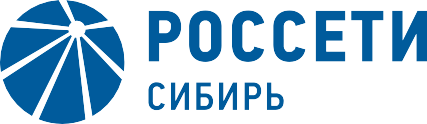 670042, Россия, Республика Бурятия,г. Улан-Удэ, ул. Жердева,  д.12тел.: (3012) 345-359, факс: (3012) 415-650e-mail: kalyatskaya_ee@ul.rosseti-sib.ruсайт: www.rosseti-sib.ru                                          Производственное отделение                              Городские электрические сети	 №  	на № 	от  	О проведении неотложных аварийно-восстановительных работУважаемые руководители!В связи с производственной необходимостью для предотвращения и развития технологического нарушения в электросетях и на оборудовании  ПО ГЭС филиала ПАО «Россети Сибирь» - «Бурятэнерго» будет отсутствовать электроэнергия с 29 по 04  апреля  2021г.  по следующим адресам:29.03.2021- Талалихина 12 - 69, Мелиораторов 9 - 26, Талалихина пер. 43 - 58 (ТП-485 РУ-0,4кВ с 10-00 до 16-00 – для протяжки контактов).- ДНТ «Алтан»  (ТП-1103 РУ-0,4кВ  с 10-00 до 12-00 – для замены щита У.О).- Ул. Зелёная 31-44, ул. Красной звезды 17-28, ул. Наушкинская 28-36, 36а, ул. Овражная 1, 22, 26, 27а, 222, ул. Медицинская 27а. (ТП-540 ВЛ-0,4кВ руб.№4 с 10-00 до 17-00 – для замены опор).- Ул. Орджоникидзе 23-29, ул. 3-Интернационала 5-37, ул. Коллективная 5-9, ул. Чертенкова 2-8, 78, ул. Лысогорская 83-158, пер. Бородинский 4-45, ул. Амагаева 65-138, ул. 8-Марта 8-35, ул.  Циолковского 1-35, ул. Калужская 30-94. (ф.5 ПС «Западная» (ТП-236, 98, 161, 2523) с 13-00 до 17-00 – для замены опор).- Ул. Кирпичная 1-4,2-14, Тропинина 1-5, Шаляпина 21-27,Д/С№1 по ул. Моховая 1,Рокосовского 46-53, Огородная 27-61,159, Коллективный сад им. Мичурина.(ТП 135 РУ-6кВ с 10-00 до 17-00 - для замены участка кабеля)30.03.2021- Ул. Обусинская  1-34. (ТП-940 РУ-0,4кВ с 10-00 до 12-00 – для замены щита У.О)- Ул.  Феоктистова 17 - 35, Поляна Просвет 4 блок 2.(ТП-14 ВЛ-0,4кВ руб.№1   с 10-00 до 19-00 – для ремонта линии)- Ул. Феоктистова 53А, ул. Санитарно-детский дом 2-8. (ТП-6 ВЛ-0,4кВ руб.№17   с 10-00 до 18-00 – для ремонта линии)- Ул. Артема 1 - 18, 15в,18а, Музейная 180. (ТП-218  ВЛ-0,4кВ руб.№3 с 10-00 до 17-00 – для распределения нагрузки)- Ул. Зелёная 31-44, ул. Красной звезды 17-28, ул. Наушкинская 28-36, 36а, ул. Овражная 1, 22, 26, 27а, 222, ул. Медицинская 27а. (ТП-540 ВЛ-0,4кВ руб.№4 с 10-00 до 17-00 – для замены опор)31.03.2021- Ул. Зелёная 31-44, ул. Красной звезды 17-28, ул. Наушкинская 28-36, 36а, ул. Овражная 1, 22, 26, 27а, 222, ул. Медицинская 27а. (ТП-540 ВЛ-0,4кВ руб.№4 с 10-00 до 17-00 – для замены опор).- ДНТ «Урда-Уула», ул. Дацанская 153-173.(ТП-2573 РУ-0,4кВ с 10-00 до 12-00 – для замены защиты уличного освещения (работы выполняют МБУ «Горсвет»))01.04.2021- ДНТ «Листвянка».(ТП-1170 РУ-0,4кВ с 10-00 до 17-00 – для замены автомата №2).- п. Таежный 6-17. (ТП-1001 ВЛ-0,4кВ ф.2 с 10-00 до 17-00 – для установки опор).- Ул. Связистов 1-100. (ТП-48 РУ-10кВ с 10-00 до 12-00 - для замены ВН).02.04.2021- п. Таежный 6-17. (ТП-1001 ВЛ-0,4кВ ф.2 с 10-00 до 17-00 – для установки опор).- Планета детства начальная школа детский сад по ул. Октябрьская 19, ул. Буйко 3, Санаторно-лесная школа № 28 2-ой корпус по ул. Гвардейская 13, Школа Байкальская перспектива по ул. Гвардейская 14, ул. Комсомольская 19,21,23,26, Буйко 17, 20а, 22, 26, ул. Октябрьская 19. (ТП-142 РУ-0,4кВ с 13-00 до 17-00 – для замены Р-1Т, автомата №8).Директор ПО ГЭС                                                                              С.В. СтариковНайданов Д.Б.43-90-90   Список рассылки:1.Заместителю мэра - председателю Комитета городского хозяйства г. Улан-Удэ  С.А. Гашеву.2.Заместителю генерального директора – Директору ТП «Энергосбыт Бурятии» АО «Читаэнергосбыт» Р.Ю. Барохоеву.3.Начальнику «ЕДДС» МО г. Улан-Удэ А.С. Линхобоеву4.Главному инженеру МУП «Водоканал» В.Р. Очирову 5.Директору филиала ПАО «ТГК-14» «Улан-Удэнский энергетический комплекс» А.В. Соболеву6.Начальнику главного управления МЧС по Республике Бурятия полковнику внутренней службы Е.В. Варава7.Начальнику ОВО по г. Улан-Удэ-филиала ФГКУ УВО ВНГ России по Республике Бурятия полковнику полиции Филиппову В.А.          8. Руководителю Администрации Октябрьского района  г. Улан-Удэ                   А.Г. Сухорукову9. Руководителю Администрации Железнодорожного района г.Улан-Удэ  Н.Н. Попову           10. Заместителю руководителя Администрации Советского района г. Улан-Удэ по вопросам жизнеобеспечения И.Г. ФранкРуководителям предприятий(по списку)